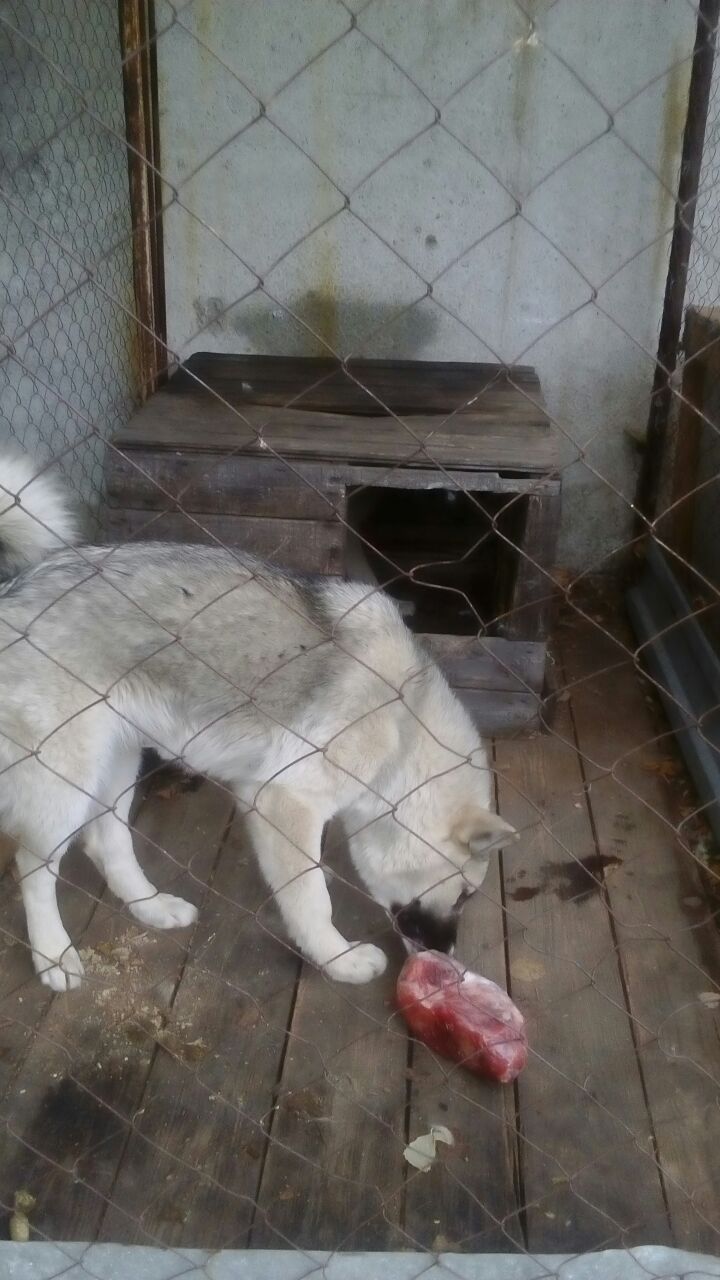 Дата: 10 июля 2018 года.Адрес: г. Белоярский, 3 мкр., дом 24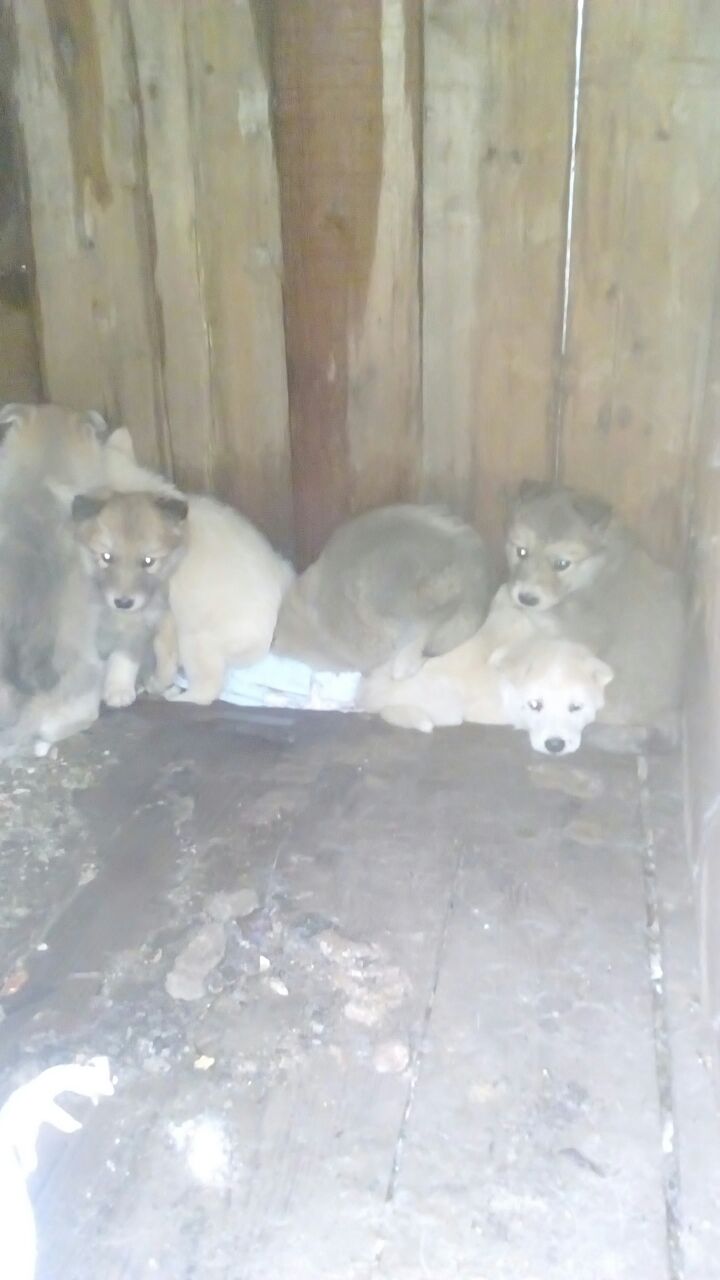 Дата: 10 июля 2018 года.Адрес: г. Белоярский, 3 мкр., дом 24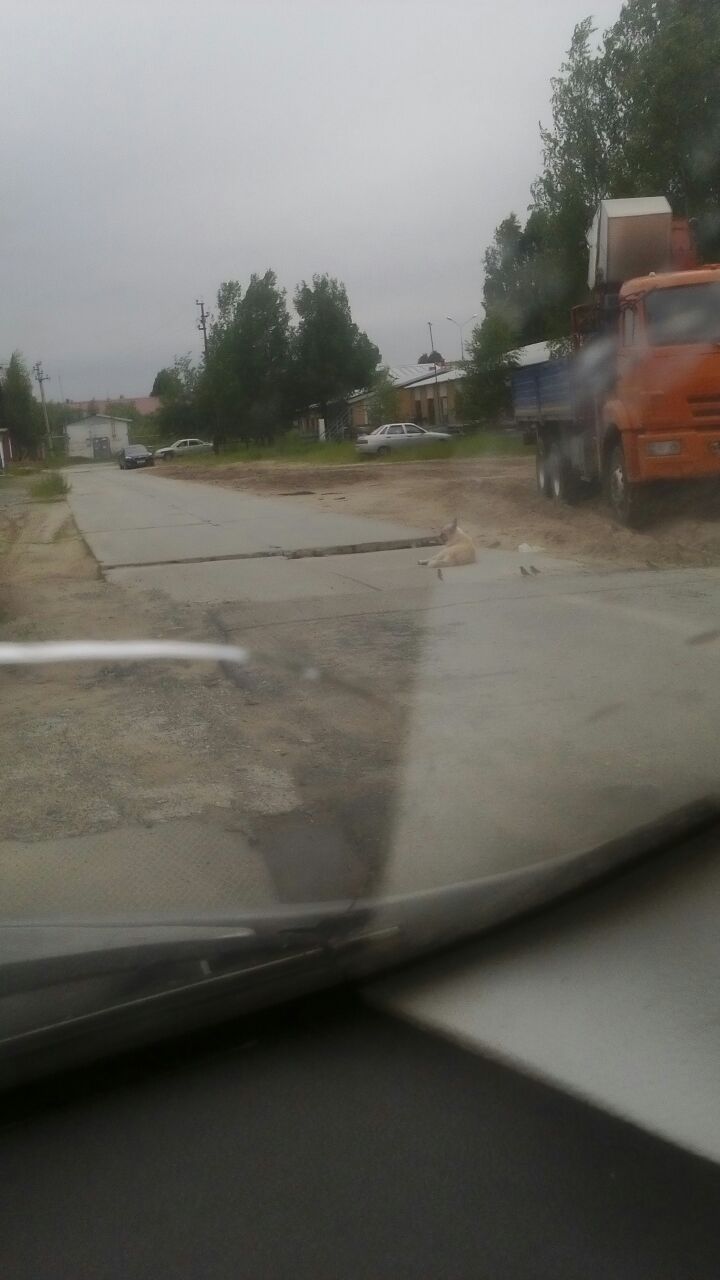 Дата: 10 июля 2018 года.Адрес: г. Белоярский, мкр. Мирный